Отчёт о работе Бурятского отделения Общероссийской общественной организации «Ассоциация учителей литературы и русского языка» за 2016 год**Участие в съезде «Общества русской словесности», конференциях и създе ООО «АССУЛ» (Ульяновск, Казань, Волгоград), методической школе г. Санкт-Петербурга.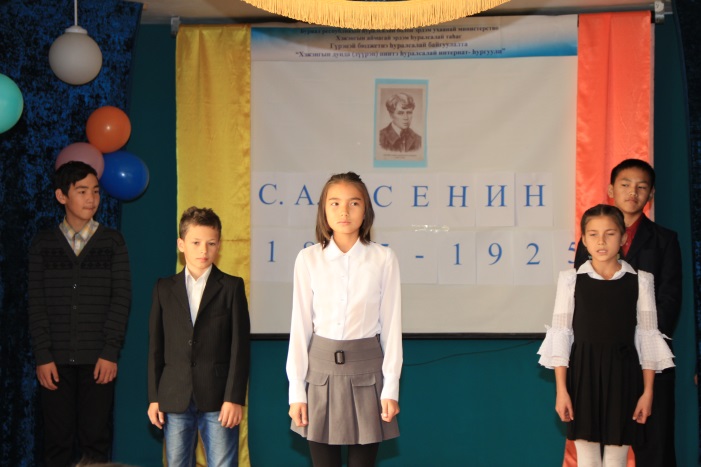 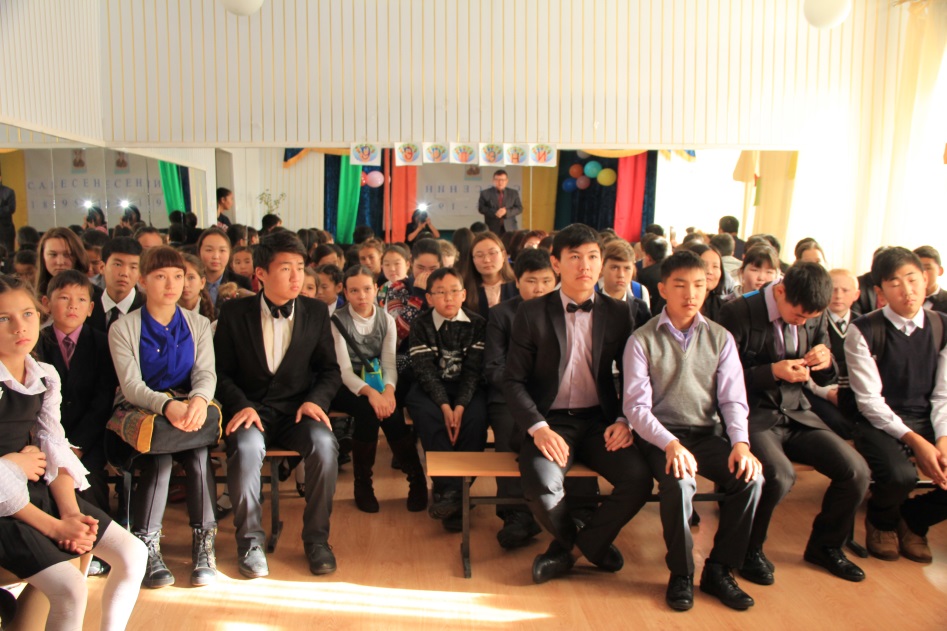 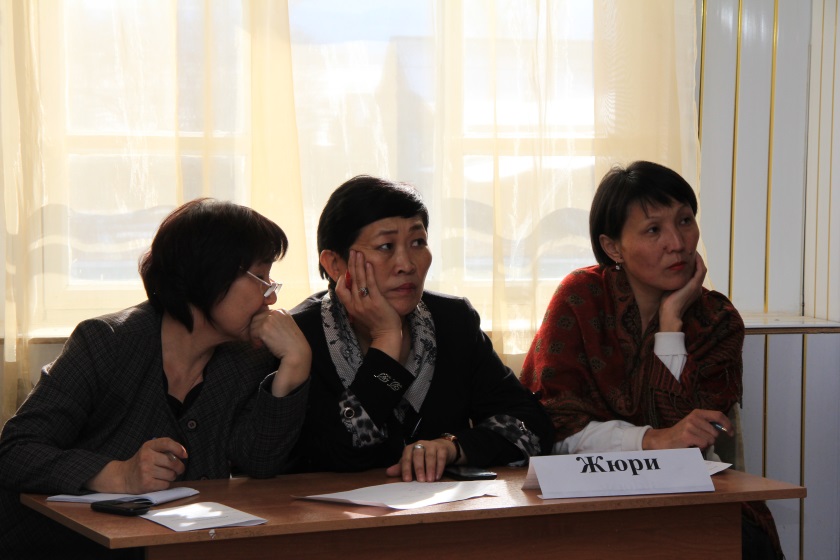 Конкурс «Читаем Есенина  в Кижингинском районеАкция «Пушкинский диктант»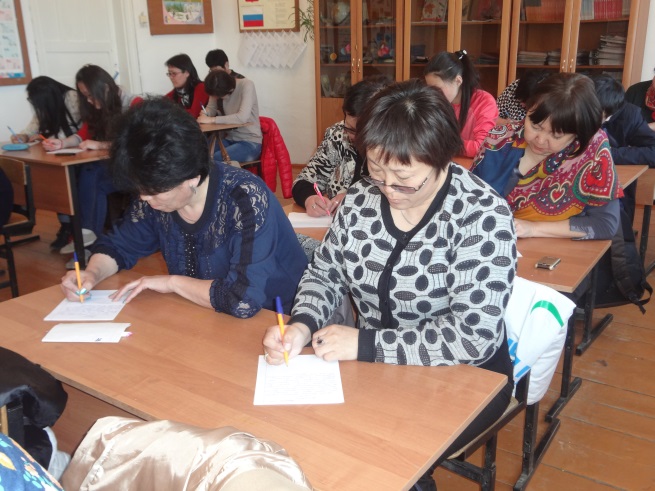 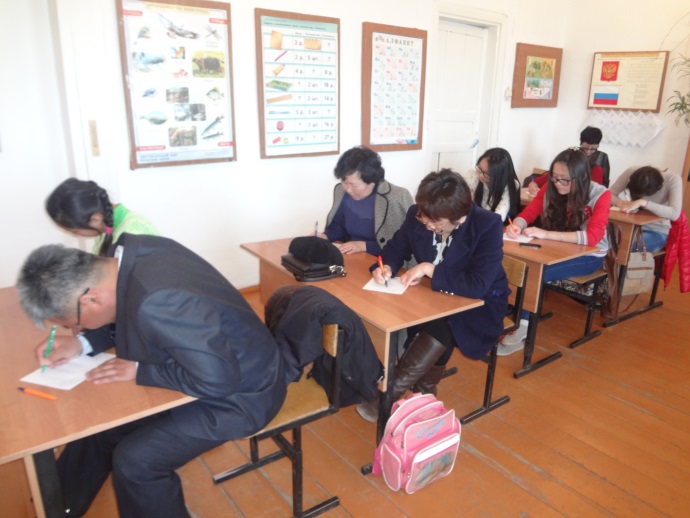 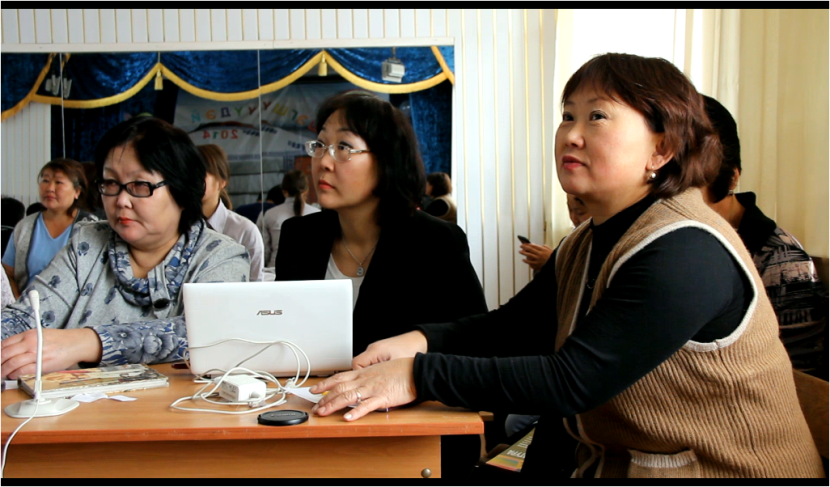                                     Фестиваль «Карамзинские чтения»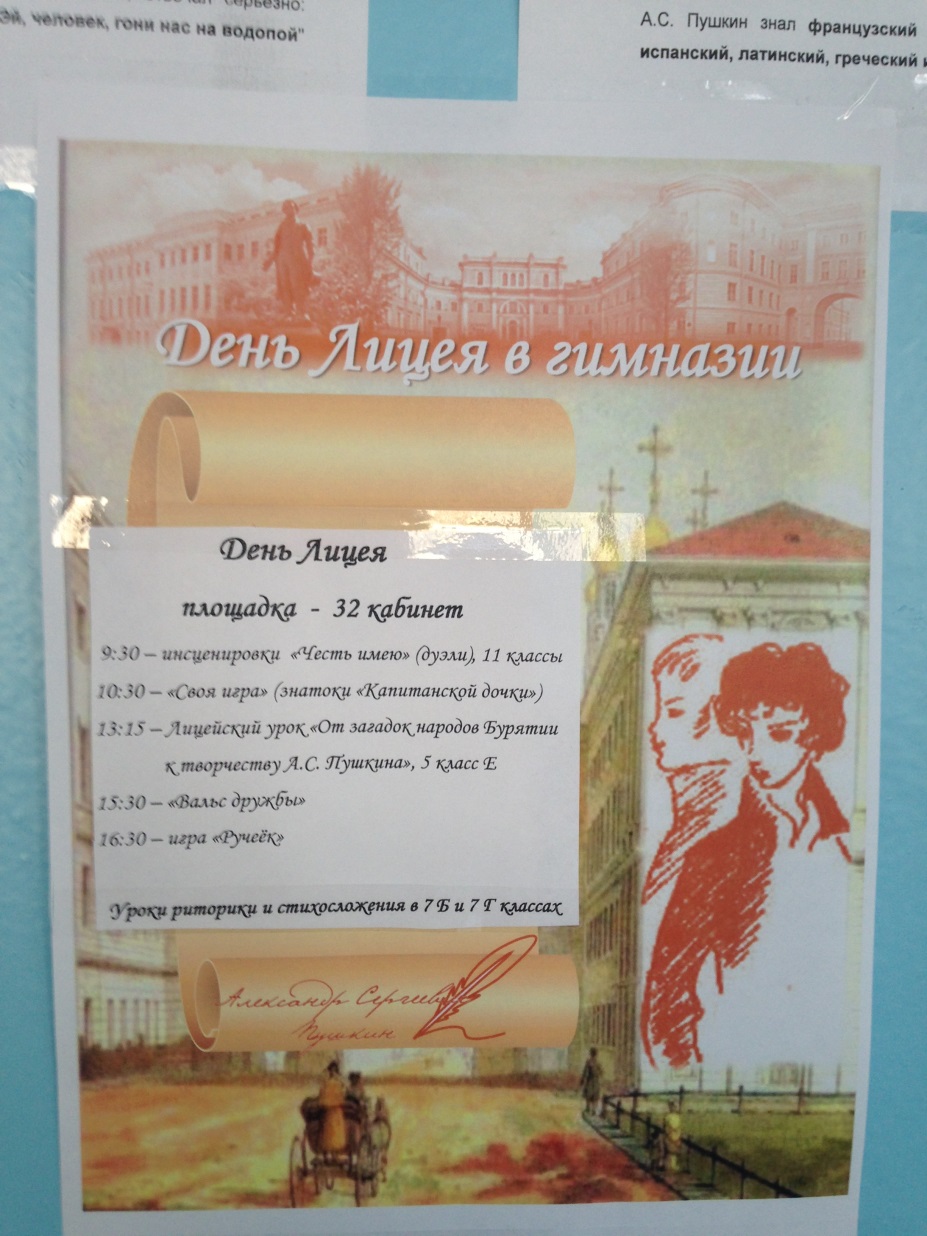 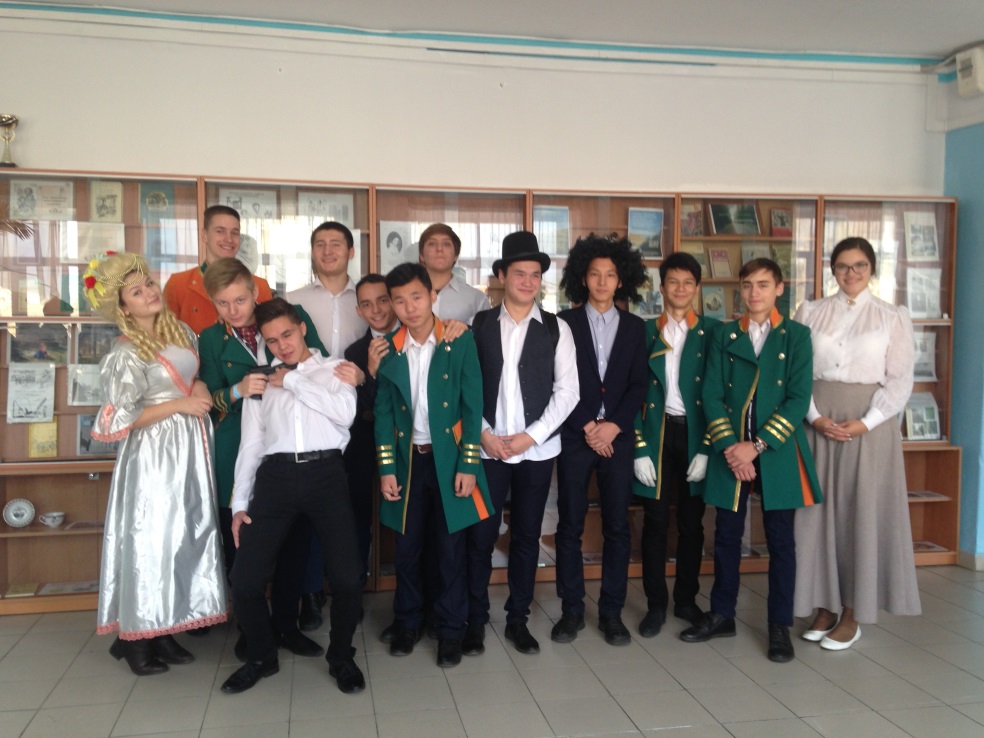 Образовательное событие «День лицея»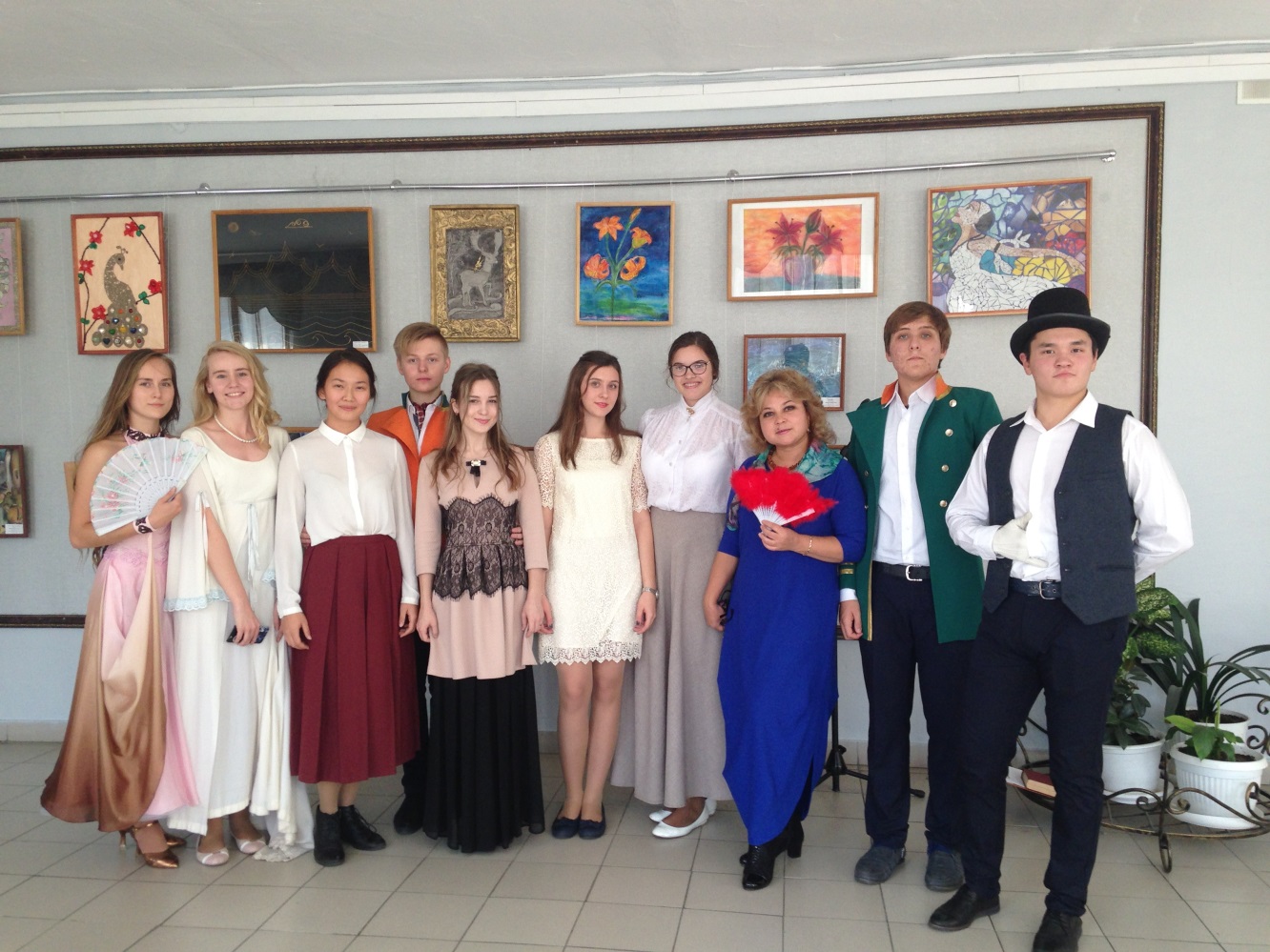 Межвузовская Республиканская олимпиада по русскому языку и культуре речиО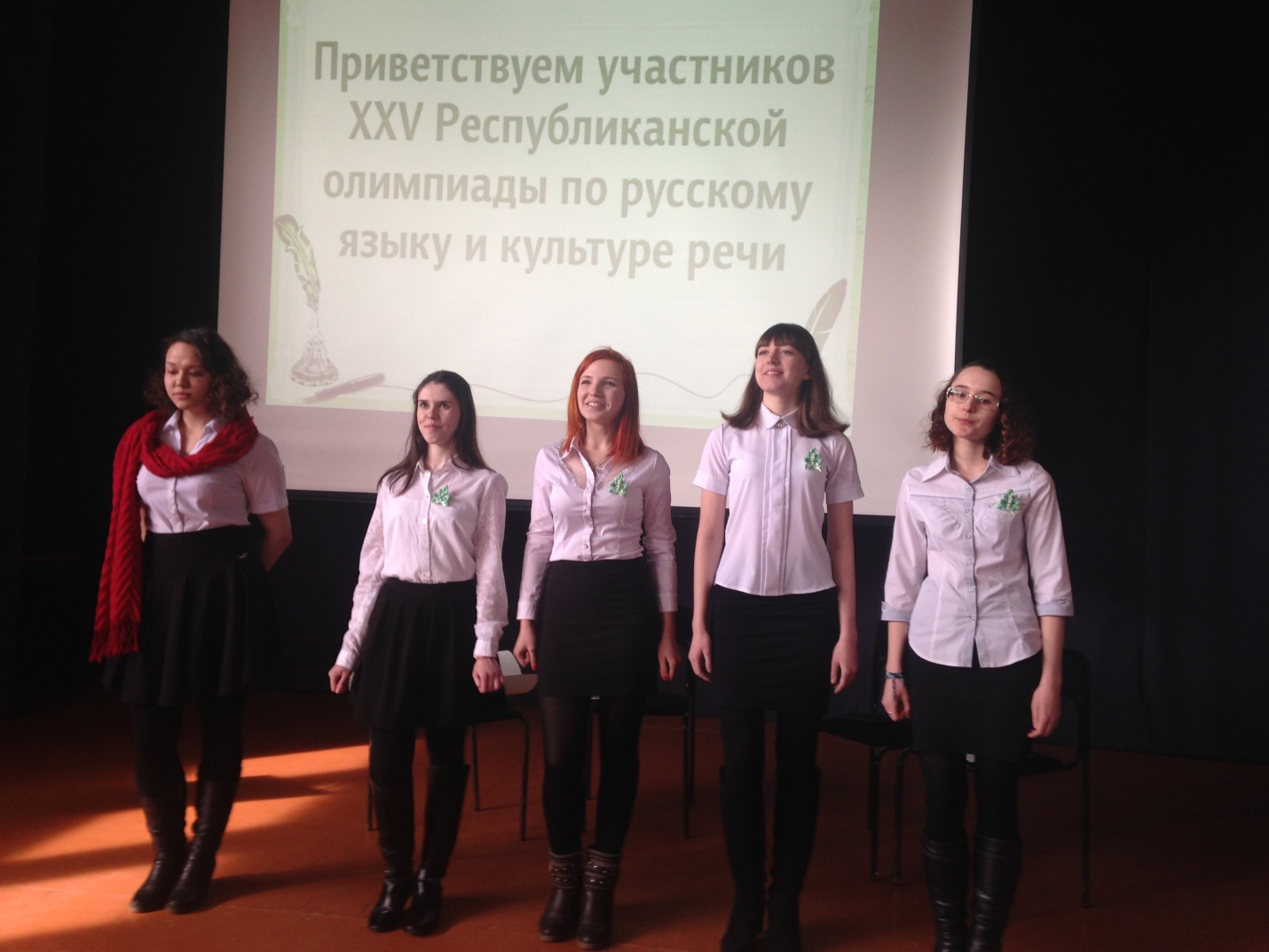 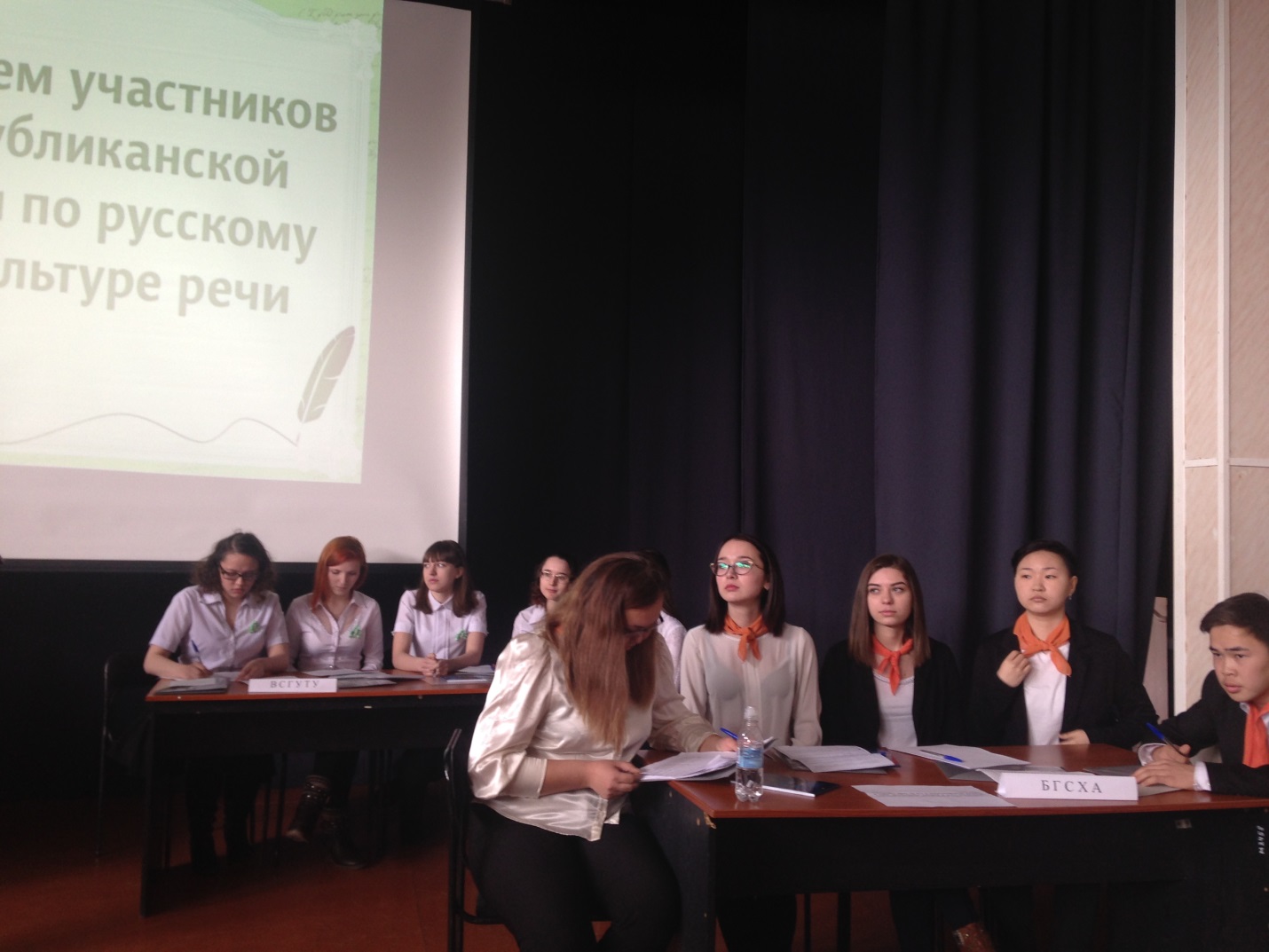 Мероприятие Уровень СоорганизаторыКонкурс  «Я –журналист»Муниципальный г. Улан-УдэКомитет по образованию г.Улан-Удэ, СОШ № 32, БГУКонкурс «Грамматик» в форме диктанта, Муниципальный г. Улан-УдэКомитет по образованию г. Улан-Удэ, МАОУ «Гимназия №14» «Литературный ринг»  Муниципальный г. Улан-УдэМАОУ «Гимназия №14», ГОО «Попечительский Совет МАОУ «СОШ 19»Конкурс «Грамматик» в форме диктантаРеспублика БурятияГАУ ДПО РБ «БРИОП»,  МАОУ «Гимназия №14», ГОО «Попечительский Совет МАОУ «Гимназия №14»Фестиваль «Наследники славы отцов»Республика БурятияМинистерство образования и науки Республики Бурятия, БРО «Боевое братство», МАОУ «Гимназия №14», ГОО «Попечительский Совет МАОУ «Гимназия №14»Акция «Пушкинский диктант»Республика БурятияМинистерство образования и науки Республики Бурятия, ОУ Республики БурятияФестиваль «Карамзинские чтения», посвященный юбилею Н.КарамзинаРеспублика БурятияМинистерство образования и науки Республики Бурятия, ОУ Республики БурятияАкция «Далевский диктант» (в рамках Всероссийской)Республика БурятияОУ Республики БурятияОбразовательное событие «Лицейский день»Республика БурятияОУ Республики БурятияКонференция БРО ООО «АССУЛ»Республика БурятияГАУ ДПО РБ «БРИОП»«Актуальные проблемы филологического образования в условиях введения ФГОС ООО» для учителей русского языка и литературы, бурятского языка и литературы, иностранных языков.Республика БурятияМинистерство образования и науки Республики Бурятия ГАУ ДПО РБ «БРИОП»Региональный учебно-методическое объединение Республики БурятияРеспублика БурятияМинистерством образования и науки Республики Бурятия ГАУ ДПО РБ «БРИОП»Августовская конференция ОУ РБ с представителями  Изд. дома «Просвещение»РеспубликанскийРеспублика БурятияМинистерство образования и науки Республики Бурятия ГАУ ДПО РБ «БРИОП»Семинары по распространению передового педагогического опыта в отдалённых районах республики БурятияСеверобайкальский р-н, г.Северобайкальск, Курумканский р-н, Баргузинский р-н, Муйский р-н, Джидинский р-н, Кяхтинский р-нМинистерством образования и науки Республики Бурятия (РЦОИ)),  ГАУ ДПО РБ «БРИОП»,Акция "Грамотным быть модно»Республика БурятияОУ Республики БурятияКонкурс «Читаем Есенина»Кижингинский районОУ Кижингинского районаIV Общероссийского гражданского форума «Диалог. Солидарность. Ответственность»Муниципальный г. Улан-УдэРабочие группыГрант правительства республики Бурятия  на реализацию проекта «Театр у школьной доски»Муниципальный г. Улан-Удэ«Молодежный театр», Министерством образования и науки Республики Бурятия, Комитет по образованию г. Улан-Удэ СОШ №2, СОШ №35, Гимназия №14